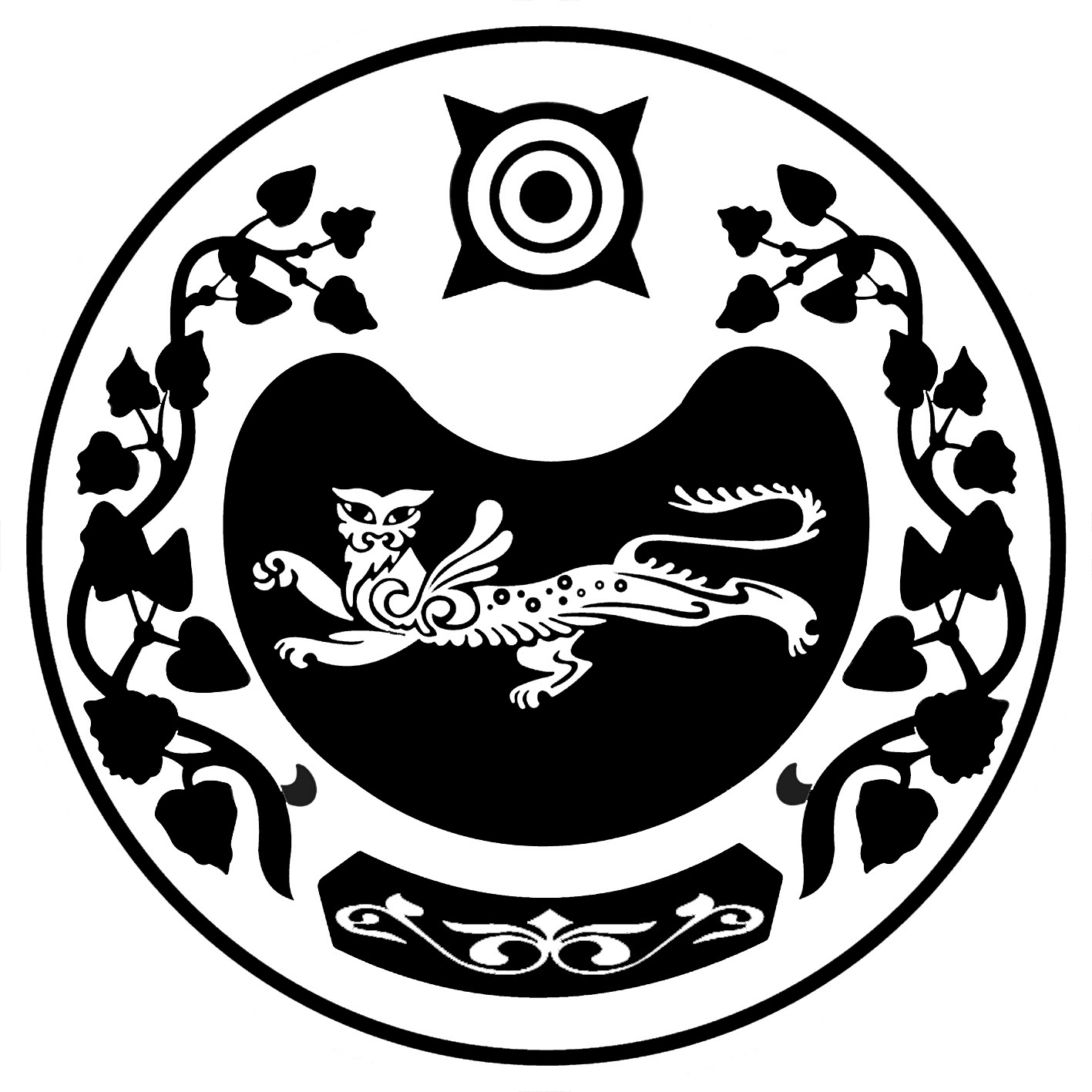 РОССИЙСКАЯ ФЕДЕРАЦИЯПРАВИТЕЛЬСТВО РЕСПУБЛИКИ ХАКАСИЯМИНИСТЕРСТВО НАЦИОНАЛЬНОЙ И ТЕРРИТОРИАЛЬНОЙ ПОЛИТИКИ РЕСПУБЛИКИ ХАКАСИЯПРИКАЗот «21» апреля2017 г.                        г. Абакан                                       № 83О проведении конкурса на предоставление грантов Республики Хакасия негосударственным некоммерческим организациям Республики Хакасия на реализацию целевых социальных программ в 2017 годуВ целях реализации подпрограммы «Укрепление единства российской нации и гармонизация межнациональных отношений в Республике Хакасия» государственной программы Республики Хакасия «Региональная политика Республики Хакасия (2017-2021 годы)», утвержденной постановлением Правительства Республики Хакасия от 01.11.2016 №528 (с изменениями),соглашения между Федеральным агентством по делам национальностей и Правительством Республики Хакасия о предоставлении субсидии бюджету субъекта Российской Федерации из федерального бюджета от 18.02.2017 № 380-08-061 на реализацию мероприятий по укреплению единства российской нации и этнокультурному развитию народов России, в соответствии с постановлением Правительства Республики Хакасия от 12.03.2008 № 58 «Об утверждении Положения о предоставлении грантов Республики Хакасия для реализации целевых социальных программ негосударственных некоммерческих организаций Республики Хакасия» (в редакции постановления Правительства Республики Хакасия от 31.01.2011 № 23) ПРИКАЗЫВАЮ:1.Провести конкурс на предоставление грантов Республики Хакасия негосударственным некоммерческим организациям Республики Хакасия на реализацию целевых социальных программ в 2017 году по следующим направлениям: укрепление межнациональных, межэтнических и межконфессиональных отношений, профилактика экстремизма и ксенофобии;развитие институтов гражданского общества, общественного самоуправления, территориального общественного самоуправления.2. Утвердить Положение о конкурсе на предоставление грантов Республики Хакасия негосударственным некоммерческим организациям Республики Хакасия на реализацию целевых социальных программ в 2017 году (приложение 1).3. Утвердить Положение о Конкурсной комиссии конкурса на предоставление грантов Республики Хакасия негосударственным некоммерческим организациям Республики Хакасия на реализацию целевых социальных программ в 2017 году (приложение 2).4.Утвердить состав Конкурсной комиссии конкурса на предоставление грантов Республики Хакасия негосударственным некоммерческим организациям Республики Хакасия на реализацию целевых социальных программ в 2017 году (приложение 3).Утвердить Положение об экспертном совете конкурса на предоставление грантов Республики Хакасия негосударственным некоммерческим организациям Республики Хакасия на реализацию целевых социальных программ в 2017 году (приложение 4).Контроль за выполнением приказа возложить на заместителя Министра национальной и территориальной политики Республики Хакасия Салата Н.Н.Министр 									Д.А. ТодышевПриложение 1УТВЕРЖДЕНОприказом Министерства национальной и территориальной политики Республики Хакасия  от «___» ________ 2017 №_____Положениео конкурсе на предоставление грантов Республики Хакасия негосударственным некоммерческим организациям Республики Хакасия на реализацию целевых социальных программ в 2017 году Общие положения1. Настоящее Положение устанавливает порядок проведения конкурса на предоставление грантов Республики Хакасия негосударственным некоммерческим организациям Республики Хакасия на реализацию целевых социальных программ в 2017 году (далее – Конкурс).2. Конкурс проводится в рамках подпрограммы «Укрепление единства российской нации и гармонизация межнациональных отношений в Республике Хакасия» государственной программы Республики Хакасия «Региональная политика Республики Хакасия (2017-2021 годы)», утвержденной постановлением Правительства Республики Хакасия от 01.11.2016 № 528 (с изменениями),соглашения между Федеральным агентством по делам национальностей и Правительством Республики Хакасия о предоставлении субсидии бюджету субъекта Российской Федерации из федерального бюджета от 18.02.2017 № 380-08-061на реализацию мероприятий по укреплению единства российской нации и этнокультурному развитию народов России, в соответствии с постановлением Правительства Республики Хакасия от 12.03.2008 № 58 «Об утверждении Положения о предоставлении грантов Республики Хакасия для реализации целевых социальных программ негосударственных некоммерческих организаций Республики Хакасия» (в редакции постановления Правительства Республики Хакасия от 31.01.2011 № 23).3. Целью Конкурса является поддержка целевых социальных программ негосударственных некоммерческих организаций Республики Хакасия.II. Направления Конкурса4. Конкурс проводится по следующим направлениям, которым должны соответствовать целевые социальные программы негосударственных некоммерческих организаций:укрепление межнациональных, межэтнических и межконфессиональных отношений, профилактика экстремизма и ксенофобии;развитие институтов гражданского общества, общественного самоуправления, территориального общественного самоуправления.III. Условия участия в Конкурсе	5. В Конкурсе могут участвовать негосударственные некоммерческие организации, зарегистрированные на территории Республики Хакасия и реализующие социальные программы на территории Республики Хакасия (далее – негосударственные некоммерческие организации).6. Негосударственными некоммерческими организациями, участвующими в Конкурсе, должны быть выполнены условия предоставления грантов, определенные Положением о предоставлении грантов Республики Хакасия для реализации целевых социальных программ негосударственных некоммерческих организаций Республики Хакасия, утвержденным постановлением Правительства Республики Хакасия от 12.03.2008 № 58 (в редакции постановления Правительства Республики Хакасия от 31.01.2011 № 23):организация должна быть зарегистрирована в установленном законодательством порядке не менее чем за один календарный год до момента публикации конкурсной комиссией извещения о Конкурсе;организация не должна находиться в стадии ликвидации; организация не должна иметь задолженностей по начисленным сборам, налогам и иным обязательным платежам в бюджеты любого уровня или государственные внебюджетные фонды;организация не должна иметь неисполненные обязательства по ранее выданным грантам Республики Хакасия;организация должна обеспечить софинансирование реализации целевой социальной программы;организация вправе представить по одному направлению Конкурса только один пакет документов;целевая социальная программа в течение года не может быть представлена государственному заказчику для получения гранта Республики Хакасия повторно.На Конкурс принимаются целевые социальные программы негосударственных некоммерческих организаций, реализация которых позволяет использовать полученные гранты до 20 ноября 2017 года.IV.Этапы проведения Конкурса8. Конкурс проводится в 2 этапа: первый этап – предварительный, второй этап – заключительный. 9. Для проведения Конкурса создается Конкурсная комиссия из числа представителей Министерства национальной и территориальной политики Республики Хакасия.10. На первом (предварительном) этапе Конкурсная комиссия обеспечивает: опубликование объявления о проведении Конкурса;прием и регистрацию конкурсной документации;проверку конкурсной документации на соответствие требованиям и принятие решения о допуске к участию в Конкурсе.11. На втором (заключительном) этапе Конкурсная комиссия обеспечивает:организацию проведения экспертизы представленных целевых социальных программ;определение победителей Конкурса и принятие окончательного решения о предоставлении им грантов Республики Хакасия. V. Конкурсная документация12. Для участия в Конкурсе негосударственные некоммерческие организации представляют следующую конкурсную документацию:заявление руководителя негосударственной некоммерческой организации об участии в Конкурсе (приложение 1);информацию о негосударственной некоммерческой организации (приложение 2);сведения о целевой социальной программе, представляемой для участия в Конкурсе (приложение 3);копию устава негосударственной некоммерческой организации;копию протокола высшего органа управления об избрании руководителя (для общественных объединений), копия учредительного договора или решения собственника о создании учреждения (для некоммерческих организаций);копию свидетельства о государственной регистрации некоммерческой организации, выданного Управлением Министерства юстиции Российской Федерации по Республике Хакасия;копию бухгалтерского баланса (с приложениями) за последний отчетный период;справку из банка о наличии расчетного счета.13. Негосударственная некоммерческая организация может представить дополнительные материалы (рекомендательные письма, материалы о деятельности организации, резюме основных исполнителей представленной целевой социальной программы, документы, подтверждающие их квалификацию, и другое).14.Конкурсная документация должна быть заверена печатью негосударственной некоммерческой организации, подписью руководителя и главного бухгалтера организации.15. Конкурсная документация представляется в печатном и электронном виде.16. Конкурсная документация представляется в Министерство национальной и территориальной политики Республики Хакасия (далее – Министерство) по адресу: 655019, г. Абакан, ул. Щетинкина, д. 18, каб. 503. Прием ведется ежедневно с 9.00 до 18.00 часов (перерыв с 13.00 до 14.00 часов), кроме субботы и воскресенья. 17. Конкурсная документация принимается в течение 30 календарных дней с момента опубликования объявления о Конкурсе в средствах массовой информации и его размещения на Официальном портале исполнительных органов государственной власти Республики Хакасия.18. К участию в Конкурсе не принимается следующая конкурсная документация:представленная позднее установленного срока; направленная по факсу или электронной почте;не соответствующая установленным формам;представленная не в полном объеме.19. Представленные на Конкурс документы не возвращаются. VI. Определение победителей Конкурса и распределение грантов20. Победители Конкурса определяются Конкурсной комиссией на основе заключения экспертного совета Конкурса.21. Победителями признаются до 10 социальных программ, набравших наибольшее количество баллов, в соответствии с рейтингом, составленным экспертным советом Конкурса.22. Целевые социальные программы, набравшие одинаковое количество баллов, обсуждаются дополнительно, а члены Конкурсной комиссии аргументируют принятое решение о победителе Конкурса.23. Целевые социальные программы, не прошедшие конкурсный отбор, но получившие высокую оценку, включаются в резервный список. В случае если программа, прошедшая конкурсный отбор, не может быть реализована, к Конкурсу привлекаются программы, включенные в резервный список.24. Общая сумма грантов, предоставляемых негосударственным некоммерческим организациям на реализацию целевых социальных программ по итогам Конкурса, составляет 1000000,00 (один миллион) рублей, из которых 87% – средства федерального бюджета Российской Федерации, 13% – средства республиканского бюджета Республики Хакасия.25. Негосударственные некоммерческие организации, целевые социальные программы которых признаны победителями Конкурса, получают на их реализацию гранты в размерах, установленных в зависимости от позиции в рейтинге целевых социальных программ в следующем соответствии:первая позиция – 130000,00 (сто тридцать тысяч) рублей; вторая позиция – 100000,00 (сто тысяч) рублей;третья позиция – 100000,00 (сто тысяч) рублей;четвертая позиция – 100000,00 (сто тысяч) рублей;пятая позиция – 100000,00 (сто тысяч) рублей;шестая позиция – 100000,00 (сто тысяч) рублей;седьмая позиция – 100000,00 (сто тысяч) рублей;восьмая позиция – 100000,00 (сто тысяч) рублей;девятая позиция – 85000,00 (восемьдесят пять тысяч) рублей;десятая позиция – 85000,00 (восемьдесят пять тысяч) рублей.26. В случаях, если Конкурсной комиссией принимается решение о признании победителями менее 10 целевых социальных программ (в том числе по причине того, что на участие в Конкурсе изначально было заявлено их меньшее количество), грантовые средства, предусмотренные на невостребованные позиции в рейтинге целевых социальных программ, могут быть пропорционально распределены между победителями по решению Конкурсной комиссии.27. Информация об итогах Конкурса публикуется в средствах массовой информации, а также размещается на Официальном портале исполнительных органов государственной власти Республики Хакасия.VII. Предоставление грантов и осуществление контроля за их реализацией 28. Между Министерством, являющимся грантодателем, и негосударственной некоммерческой организацией, целевая социальная программа которой признана победителем Конкурса, являющейся грантополучателем, в течение 10 календарных дней после принятия решения Конкурсной комиссии заключается договор о гранте на реализацию целевой социальной программы (приложение 4). 29. Негосударственные некоммерческие организации, получившие гранты Республики Хакасия, обязаны использовать их по целевому назначению и представлять в Министерство отчеты об использовании полученных средств.30. Контроль за целевым использованием грантов, за соблюдением всех условий договора о гранте на реализацию целевой социальной программы, за исполнением грантополучателем обязательств по софинансированию реализации целевой социальной программы осуществляет Министерство.31. Грантополучатель отчитывается перед Министерством об использовании средств гранта Республики Хакасия и о результатах своей деятельности по формам и в сроки, установленные договором о гранте на реализацию целевой социальной программы. 32. В случае невозможности достижения цели программы и (или) нарушения условий предоставления грантов грантополучатель по требованию Министерства обязан в течение 10 банковских дней осуществить возврат неиспользованных денежных средств, а также средств, использованных не по назначению, и отчитаться за использованные денежные средства. Приложение 1к Положению о конкурсе на предоставление грантов Республики Хакасия негосударственным некоммерческим организациям Республики Хакасия на реализацию целевых социальных программ в 2017 году(форма)Председателю Конкурсной комиссии конкурса на предоставление грантов Республики Хакасия негосударственным некоммерческим организациям Республики Хакасия на реализацию целевых социальных программ в 2017 годуД.А. Тодышеву___________________________________________          (Ф.И.О., должность руководителя НКО)заявлениеПрошу включить __________________________________________________(наименование НКО)в число участников конкурса на предоставление грантов Республики Хакасия негосударственным некоммерческим организациям Республики Хакасия на реализацию целевых социальных программ в 2017 году по направлению _______________________________________________________________________                 (наименование направления конкурса)Для участия в конкурсе предлагается целевая социальная программа _______________________________________________________________________                                                                          (наименование программы)Документы, необходимые для участия в конкурсе (в соответствии с положением о конкурсе), прилагаются.С условиями участия в конкурсе, правами и обязанностями грантополучателя согласен (согласна).________________________________________________             _________________                                              (Ф.И.О. руководителя НКО)                                                            (подпись)«____» ______________2017 года                                                              Печать Приложение 2к Положению о конкурсе на предоставление грантов Республики Хакасия негосударственным некоммерческим организациям Республики Хакасия на реализацию целевых социальных программ в 2017 году(форма)Информация о негосударственной некоммерческой организации для участия в конкурсе на предоставление грантов Республики Хакасия негосударственным некоммерческим организациям Республики Хакасия на реализацию целевых социальных программ в 2017 годуДата подачи конкурсной документации: «____» _____________ 2017 годаРуководитель организации             _________________             /________________/                                                               (подпись)                                (Ф.И.О.)                                                                                                            Печать Приложение 3к Положению о конкурсе на предоставление грантов Республики Хакасия негосударственным некоммерческим организациям Республики Хакасия на реализацию целевых социальных программ в 2017 году(форма)Сведения о целевой социальной программенегосударственной некоммерческой организации, представляемой для участия в конкурсе на предоставление грантов Республики Хакасия негосударственным некоммерческим организациям Республики Хакасия на реализацию целевых социальных программ в 2017 году1. Описание программы2. Рабочий план реализации программы3. Конкретные результаты4. Бюджет программыРуководитель организации________________  /_________________/                                                                                                           (подпись)                     (Ф.И.О.)Бухгалтер организации_____________         /_________________/(подпись)                       (Ф.И.О.)Приложение 4к Положению о конкурсе на предоставление грантов Республики Хакасия негосударственным некоммерческим организациям Республики Хакасия на реализацию целевых социальных программ в 2017 году(форма)Договоро гранте на реализацию целевой социальной программы«___» ___________ 2017 г.                                                                              №________ Министерство национальной и территориальной политики Республики Хакасия, именуемое в дальнейшем «Грантодатель», в лице Министра Тодышева Дмитрия Александровича, действующего на основании Положения о Министерстве национальной и территориальной политики Республики Хакасия, утверждённого постановлением Правительства Республики Хакасия от 24.06.2009 № 276, с одной стороны, и негосударственная некоммерческая организация_______________________________________________________________________,                                                 (полное наименование организации)именуемая в дальнейшем «Грантополучатель», в лице_______________________________________________________________________,                         (полное наименование должности руководителя организации)_______________________________________________________________________,                                   (фамилия, имя, отчество руководителя организации)действующего на основании ____________________, с другой стороны, именуемые в дальнейшем «Стороны», заключили настоящий Договор о нижеследующем:Предмет Договора1.1. Грантополучатель является победителем конкурса на предоставление грантов Республики Хакасия негосударственным некоммерческим организациям Республики Хакасия на реализацию целевых социальных программ в 2017 году по направлению _______________________________________________________________________                                                  (наименование направления конкурса)на основании решения Конкурсной комиссии _______________________________.	(реквизиты протокола)1.2. Грантодатель безвозмездно передает денежные средства (далее – грант) для целевого использования Грантополучателем, а Грантополучатель обязуется принять грант и распорядиться им исключительно в соответствии с целями, условиями и в порядке, закрепленными настоящим Договором.1.3. Грант предоставляется с целью реализации Грантополучателем целевой социальной программы___________________________________________(наименование программы и ее направленность)(далее – Программа) на условиях софинансирования в соответствии с календарным планом работ (приложение 1), бюджетом Программы (приложение 2).2. Размер и порядок выплаты гранта2.1. Общая сумма гранта составляет ___________________________________                                                                                                        (сумма прописью)рублей, в том числе 87% - средства федерального бюджета Российской Федерации, 13% - средства республиканского бюджета Республики Хакасия, которые передаются Грантополучателю в соответствии с утверждённой сметой расходов по гранту (приложение 3) и планом-графиком для реализации Программы.2.2. Грантодатель осуществляет передачу денежных средств путем безналичного перечисления на счет Грантополучателя в течение ________________ (указать количество)дней со дня заключения настоящего Договора.3. Права и обязанности Грантодателя3.1. Грантодатель обязуется передать грант Грантополучателю в сроки и в объеме, определенными настоящим Договором. 3.2. В целях контроля за целевым расходованием гранта Грантодатель запрашивает у Грантополучателя финансовые и иные документы, касающиеся реализации Программы и расходования гранта.3.3. Грантодатель вправе проводить проверку документов, представленных Грантополучателем в подтверждение расходования гранта исключительно на реализацию Программы, а также проверку фактической реализации Программы.3.4. Грантодатель не несет ответственности за выбор Грантополучателем третьих лиц, участвующих в реализации Программы.4. Права и обязанности Грантополучателя4.1. Грантополучатель не позднее пяти банковских дней со дня поступления на его счет гранта направляет в адрес Грантодателя соответствующее уведомление.4.2. Грантополучатель обязуется:4.2.1. Обеспечить использование гранта исключительно на реализацию Программы и в соответствии с календарным планом работ.4.2.2. Не изменять произвольно назначение статей расходов определенной настоящим Договором сметы расходов.4.2.3. Представлять Грантодателю отчетность по форме и в сроки, установленные настоящим Договором.4.2.4. Возвратить Грантодателю неиспользованную часть денежных средств после окончания срока действия Договора.4.3. Грантополучатель обязан незамедлительно информировать Грантодателя об обнаруженной невозможности получить ожидаемые результаты или о нецелесообразности продолжения работ по Программе и в течение 10 банковских дней осуществить возврат Грантодателю неиспользованные денежные средства и отчитаться за использованные денежные средства.5. Отчетность о реализации Программы и использовании гранта 5.1. Устанавливаются следующие формы отчетности Грантополучателя перед Грантодателем о реализации Программы и использовании гранта:5.1.1. Описательный отчет о выполнении работ по реализации Программы (приложение 4). Описательный отчет предоставляется Грантополучателем не позднее 20.11.2017 года.5.1.2. Финансовый отчет об использовании средств гранта (приложение 5). Финансовый отчет предоставляется Грантополучателем не позднее 20.11.2017 года.6. Ответственность Сторон6.1. Стороны несут ответственность за ненадлежащее выполнение своих обязанностей по настоящему Договору в соответствии с законодательством Российской Федерации.6.2. Стороны освобождаются от частичного или полного исполнения обязательств по настоящему Договору, если это неисполнение явилось следствием  обстоятельств непреодолимой силы, возникших после заключения настоящего  Договора в результате событий чрезвычайного характера.7. Прочие условия7.1. Настоящий договор составлен в двух экземплярах, имеющих равную юридическую силу, по одному для каждой из Сторон.7.2. Настоящий договор вступает в силу с момента его подписания и действует до полного исполнения Сторонами своих обязательств.7.3. Изменение (дополнение) настоящего Договора производится по соглашению Сторон в письменной форме.8. Адреса и реквизиты СторонПриложение 1к договору о гранте на реализацию целевой социальной программыот «___» ______ 2017 г. №_______Календарный планреализации целевой социальной программы_______________________________________(наименование программы)Руководитель организации – грантополучателяФИО _________________________ Подпись ____________________________Бухгалтер организации – грантополучателяФИО _________________________ Подпись ____________________________Приложение 2к договору о гранте на реализацию целевой социальной программыот «___» ______ 2017 г. №_______Бюджет целевой социальной программы_______________________________________(наименование программы)Руководитель организации–грантополучателя        ________________    /_________________/                                                                                                                                                                                                                                                                                                                                (подпись)                     (Ф.И.О.)Бухгалтер организации–грантополучателя   _____________         /_________________/(подпись)                        (Ф.И.О.)Приложение 3к договору о гранте на реализацию целевой социальной программыот «___» ______ 2017 г. №_______Смета расходовдля реализации целевой социальной программы_______________________________________(наименование программы)за счет средств гранта Республики ХакасияРуководитель организации – грантополучателяФИО _________________________ Подпись ____________________________Бухгалтер организации – грантополучателяФИО _________________________ Подпись ____________________________Приложение 4к договору о гранте на реализацию целевой социальной программыот «___» ______ 2017 г. №_______Описательный отчето реализации целевой социальной программы_______________________________________(наименование программы)_______________________________________(наименование грантового направления)_______________________________________________________________(наименование организации – грантополучателя)__________________________________________________________(сумма гранта Республики Хакасия)_______________________________________(срок реализации программы)_______________________________________(отчетный период)_______________________________________________________________(ФИО и контактная информация руководителя программы)	Информация о выполнении календарного плана реализации программы:Аналитическая часть:- общее описание содержания проделанной работы; - обзор и характер проведенных за отчетный период мероприятий;- основные результаты за период, в том числе охват участников (общее количество участников мероприятий, категории);- значимость полученных результатов и потенциальные области их применения;- наличие и характер незапланированных результатов;- оценка успешности программы;- недостатки, выявленные в ходе реализации программы;- общие выводы по программе;- прочая информация.Руководитель организации – грантополучателяФИО _________________________ Подпись ____________________________Руководитель программыФИО _________________________ Подпись ____________________________«___» _______ 2017 года                                                   Печать организации – грантополучателяПриложение 5к договору о гранте на реализацию целевой социальной программыот «___» ______ 2017 г. №_______Финансовый отчет об использовании средств гранта на реализацию целевой социальной программы_______________________________________(наименование программы)_______________________________________(наименование грантового направления)_______________________________________________________________(наименование организации – грантополучателя)_______________________________________(срок реализации программы)_______________________________________(отчетный период)Финансовый отчет должен содержать полную и исчерпывающую информацию о расходовании средств (реестр расходов), копии всех финансовых документов, подтверждающих произведенные расходы.Например:- при расчете наличными деньгами: авансовый отчет, кассовый чек, товарный чек (должен быть на бланке строгой отчетности), накладная или квитанция к приходно-кассовому ордеру;- при безналичной оплате: счет, счет-фактура, накладная и платежное поручение с отметкой банка;- при оплате труда привлекаемых работников: расчетно-платежная ведомость и табель учета рабочего времени привлекаемых работников, контракт (договор), платежное поручение, подтверждающее оплату налогов;- при оплате командировочных расходов: приказ о командировке, командировочное удостоверение, расходно-кассовый ордер, подтверждающий получение суточных, билеты (документы об оплате транспортных расходов), счета об оплате гостиницы (командировочные расходы должны возмещаться строго в соответствии с российскими нормами возмещения командировочных расходов).Руководитель организации – грантополучателяФИО _________________________ Подпись ____________________________Бухгалтер организации – грантополучателяФИО _________________________ Подпись ____________________________«___» _______ 2017 года                                                            Печать организации – грантополучателяПриложение 2УТВЕРЖДЕНОприказом Министерства национальной и территориальной политики Республики Хакасия  от «___» ______ 2017г. №________Положение о Конкурсной комиссии конкурса на предоставление грантов Республики Хакасия негосударственным некоммерческим организациям Республики Хакасия на реализацию целевых социальных программ в 2017 году1. Конкурсная комиссия создаётся для проведения конкурса на предоставление грантов Республики Хакасия негосударственным некоммерческим организациям Республики Хакасия на реализацию целевых социальных программ в 2017 году (далее – Конкурс) в рамках подпрограммы «Укрепление единства российской нации и гармонизация межнациональных отношений в Республике Хакасия» государственной программы Республики Хакасия «Региональная политика Республики Хакасия (2017-2021 годы)», утвержденной постановлением Правительства Республики Хакасия от 01.11.2016 № 528 (с изменениями).2. Состав Конкурсной комиссии утверждается приказом Министерства национальной и территориальной политики Республики Хакасия. Председатель, заместитель председателя и секретарь Конкурсной комиссии выбираются голосованием на первом заседании Конкурсной комиссии.3. Основными целями деятельности Конкурсной комиссии являются подготовка и проведение Конкурса, формирование экспертного совета Конкурса, а также принятие решения по определению победителей Конкурса и предоставлению им грантов Республики Хакасия.4. Основной формой работы Конкурсной комиссии является заседание. График заседаний Конкурсной комиссии, время и место их проведения определяются по согласованию с членами комиссии. 5. Заседание Конкурсной комиссии считается правомочным, если в его работе приняло участие более половины членов комиссии. Заседание Конкурсной комиссии ведёт председатель, в его отсутствие – заместитель председателя.6. Решения Конкурсной комиссии принимаются на основании открытого голосования большинством голосов членов комиссии, присутствующих на заседании, и оформляются протоколом. Решение о предоставлении гранта Республики Хакасия Конкурсная комиссия принимает на основании заключения экспертного совета. В случае равенства голосов решающий голос принадлежит председателю Конкурсной комиссии.7. Члены Конкурсной комиссии независимы в оценке представленных целевых социальных программ.8. Протоколы заседаний и документацию Конкурсной комиссии ведет секретарь Конкурсной комиссии, в его отсутствие – член Конкурсной комиссии, назначаемый для исполнения функций секретаря председателем (заместителем председателя) комиссии. 9. Заседание Конкурсной комиссии по принятию решения о предоставлении гранта проводится не позднее 3 дней со дня получения экспертного заключения.10. Конкурсная комиссия обязана:обеспечить опубликование объявления о Конкурсе в средствах массовой информации и размещение его на официальном портале органов государственной власти Республики Хакасия (не позднее, чем за 30 дней до подведения итогов Конкурса). Информация должна содержать название Конкурса, условия участия в нем, критерии и порядок оценки целевой социальной программы, а также место, срок и порядок приема конкурсной документации на участие в Конкурсе;провести прием и регистрацию конкурсной документации, представленной негосударственными некоммерческими организациями Республики Хакасия;провести проверку конкурсной документации на соответствие требованиям и принять решение о допуске к участию в Конкурсе;определить максимальное количество баллов по каждому критерию оценочной ведомости;принять окончательное решение о предоставлении грантов Республики Хакасия победителям Конкурса.11. Подписанный председателем и секретарем Конкурсной комиссии протокол является основанием для подготовки приказа Министерства национальной и территориальной политики Республики Хакасия о предоставлении грантов Республики Хакасия победителям Конкурса.12. Информация относительно рассмотрения, разъяснения, оценки и сопоставления конкурсной документации разглашению не подлежит.13. Конкурсная комиссия вправе провести проверку достоверности сведений, представленных негосударственной некоммерческой организацией Республики Хакасия, заявившейся на участие в Конкурсе.14. В случае возникновения ситуаций, не обозначенных в настоящем положении и Положении о Конкурсе, окончательное решение принимается Конкурсной комиссией.Приложение 3УТВЕРЖДЕНприказом Министерстванациональной и территориальной политики Республики Хакасияот «___» ______ 2017 №________Состав Конкурсной комиссии конкурса на предоставление грантов Республики Хакасия негосударственным некоммерческим организациям Республики Хакасия на реализацию целевых социальных программ в 2017 годуПриложение 4УТВЕРЖДЕНОприказом Министерстванациональной территориальной политики Республики Хакасияот «___» ______ 2017 №_________Положениеоб экспертном совете конкурса на предоставление грантов Республики Хакасия негосударственным некоммерческим организациям Республики Хакасия на реализацию целевых социальных программ в 2017 году1. Экспертный совет конкурса на предоставление грантов Республики Хакасия негосударственным некоммерческим организациям Республики Хакасия на реализацию целевых социальных программ в 2017 году (далее – Конкурс) создается для осуществления экспертной оценки целевых социальных программ негосударственных некоммерческих организаций, представленных на Конкурс.2. Персональный состав экспертного совета формируется Конкурсной комиссией в течение 7 дней со дня окончания приема конкурсной документации, представленной негосударственными некоммерческими организациями.  3. В состав экспертного совета могут входить:члены Верховного Совета Республики Хакасия и Общественной палаты Республики Хакасия;специалисты Министерства национальной и территориальной политики Республики Хакасия;независимые эксперты – специалисты по направлениям предоставления гранта Республики Хакасия;представители негосударственных некоммерческих организаций Республики Хакасия, не являющихся участниками Конкурса. 4. В состав экспертного совета входят не менее пяти членов. Информация о составе экспертного совета является закрытой и не подлежит разглашению в целях исключения возможности влияния на членов экспертного совета.5. Эксперты работают безвозмездно на общественных началах.6. Для формирования состава экспертного совета Министерство национальной и территориальной политики Республики Хакасия направляет письменные предложения войти в состав экспертного совета и устанавливает дату приема заявлений на участие в работе экспертного совета.7. Для участия в работе экспертного совета кандидаты в эксперты должны представить заявления о желании (согласии) участвовать в работе экспертного совета.8. Порядок работы экспертного совета:члены экспертного совета большинством голосов избирают из своего состава председателя экспертного совета и заместителя председателя, которые организуют его работу; основной формой работы экспертного совета является заседание. Заседания экспертного совета созываются председателем (в его отсутствие – заместителем председателя) по мере необходимости;заседания экспертного совета считаются правомочными, если на них присутствуют не менее двух третей членов совета;на каждом заседании экспертного совета ведется протокол, который подписывается всеми членами экспертного совета, присутствовавшими на заседании;эксперты в срок не более 7 дней осуществляют экспертизу программ, допущенных к участию в Конкурсе; каждый член экспертного совета при проведении оценки программы заполняет оценочную ведомость (приложение 1) и выставляет баллы по каждой из рассмотренных программ;председатель экспертного совета:суммирует баллы, выставленные членами экспертного совета по каждой из рассмотренных программ на основании оценочных ведомостей и составляет общий рейтинг (независимо от направлений конкурса), где наиболее высокую позицию занимает программа с наибольшим количеством баллов, наиболее низкую – программа с наименьшим количеством баллов;формирует экспертное заключение (приложение 2), содержащее выводы и предложения экспертного совета;доводит итоги экспертной оценки программ до сведения членов Конкурсной комиссии для принятия окончательного решения.9. Члены экспертного совета обязаны не распространять информацию о содержании представленных программ, а также не давать сравнительных характеристик программ и нести полную ответственность за сохранность представленных документов. Приложение 1к Положению об экспертном совете конкурса на предоставление грантов Республики Хакасия негосударственным некоммерческим организациям Республики Хакасия на реализацию целевых социальных программ в 2017 годуОценочная ведомость члена экспертного совета конкурса на предоставление грантов Республики Хакасия негосударственным некоммерческим организациям Республики Хакасия на реализацию целевых социальных программ в 2017 годуНаименование программы _______________________________________________________________________Объём запрашиваемого финансирования, в тыс. рублей _______________________________________________________________________Дополнительные комментарии (по желанию эксперта):____________________________________________________________________________Ф.И.О. и подпись члена экспертного совета_______________________________________«___» _____________2017 годаПриложение 2к Положению об экспертном совете конкурса на предоставление грантов Республики Хакасия негосударственным некоммерческим организациям Республики Хакасия на реализацию целевых социальных программ в 2017 годуЭкспертное заключениепо итогам работы экспертного совета конкурса на предоставление грантов Республики Хакасия негосударственным некоммерческим организациям Республики Хакасия на реализацию целевых социальных программ в 2017 году1. Рейтинг целевых социальных программ:2.Выводы и предложения экспертного совета:___________________________________________________________________________________________________________________________________________________________________________________________________________________________________________________________________________________________________________________________________________________________________Председатель экспертного совета ______________________  /__________________/                                                                                        (подпись)                                   (Ф.И.О.)Секретарь экспертного совета       ______________________  /__________________/                                                                                         (подпись)                                  (Ф.И.О.)1Полное название организации(в строгом соответствии со свидетельством о внесении записи в ЕГРЮЛ)  2Дата создания организации3Организационно-правовая форма (согласно свидетельству о регистрации)                             4Учредители:Физические лица(количество)Юридические лица(перечислить)5Вышестоящая организация (если имеется)6Юридический адрес Фактический адрес7Телефон Факс E-mail8ФИО руководителя организации9ФИО главного бухгалтера целевой социальной программы10Реквизиты организации ИНН/КПП	ОГРНРасчетный счетНаименование банкаКорреспондентский счетБИКИНН/КППЮридический адрес банка11География деятельностиорганизации 12Основные направления деятельности (не более 3-х)13Основные объекты деятельности (не более 3-х)14Количество членов организации (если имеются; данные приводятся по состоянию на последний отчётный период)ФизическихлицЮридическихлиц15Количество сотрудников  16Количество добровольцев17Имеющиеся материально-технические и информационные ресурсы для реализации целевой социальной программы (краткое описание с количественными показателями – помещение, оборудование, периодические издания и т.д.)18Основные реализованные программы / проекты за последние 3 года 1Название конкурса2Название программы3География программы4Продолжительность программы5Цели и задачи программы6Обоснование необходимости программы7Полная стоимость программы8Запрашиваемая сумма9Имеющаяся сумма10Привлекаемая сумма 11Краткая аннотация программы12Охват участников: общее количество человек, участвующих в мероприятиях программы, категории. Основные целевые группы, на которые направлена программа13Механизм достижения цели программы14Опыт в области данной программы, в том числе опыт работы и квалификация соискателя гранта Республики Хакасия15Критерии оценки эффективности программы16Дальнейшая реализация программы№ п/пНаименование мероприятийСроки выполненияОтветственные лица за выполнение программы№ п/пНаименование мероприятийКоличественные показатели Качественные показатели №Статьи бюджетаКБКОбщий бюджет,   руб.Имеющиеся средстваИмеющиеся средстваЗапрашиваемые 
средства (грант),руб.№Статьи бюджетаКБКОбщий бюджет,   руб.Собственные средства,
  руб.Привлеченные  средства,
   руб. Запрашиваемые 
средства (грант),руб.ИтогоИтогоИтогоГрантодатель:Министерство национальной и территориальной политики Республики Хакасия655017, Республика Хакасияг. Абакан, ул. Щетинкина, д. 18 ИНН 1901066136   КПП 190101001 УФК по Республике Хакасия л/сч  03802002030р/сч. 40201810300000010005 в Отделении   – НБ Республики Хакасия г. Абакана    БИК 049514001 ОКТМО 95401000000   ОГРН  1051901005210Министр национальной и территориальной политики Республики Хакасия ___________________Д.А. Тодышев«_____»____________2017 г.Грантополучатель:Полное наименование негосударственной некоммерческой организации Реквизиты негосударственной некоммерческой организацииЮридический адресФактический адресИНН    КППОГРНр/счкор/счБИКИННРуководитель негосударственной некоммерческой организации __________________(Ф.И.О.) «_____»____________2017 г.МероприятиеСроки (дни)Ожидаемые итогиИТОГО:                 №Статьи  
бюджетаКБКОбщий 
бюджет,
руб.Имеющиеся средстваИмеющиеся средстваЗапрашиваемые
средства (грант),  
руб.№Статьи  
бюджетаКБКОбщий 
бюджет,
руб.Собственные  
средства, руб.Привлеченные 
средства, руб.Запрашиваемые
средства (грант),  
руб.Итого        Итого        Итого        Статьи расходовЦена, руб.Количество единицОбщая стоимость, руб.ИТОГО:           МероприятиеСроки по календарному плану (дни)Фактические сроки реализацииТодышевД.А.Министр национальной и территориальной политики Республики Хакасия;Сафьянов Л.А.начальник отдела реализации государственной национальной политики и взаимодействия со структурами гражданского общества Министерства национальной и территориальной политики Республики Хакасия;БудаеваМ.А.ведущий консультант отдела реализации государственной национальной политики и взаимодействия со структурами гражданского обществаМинистерства национальной и территориальной политики Республики Хакасия;Патачакова Л.М.КоневаА.В.Астанаева С.А.советник отдела реализации государственной национальной политики и взаимодействия со структурами гражданского обществаМинистерства национальной и территориальной политики Республики Хакасия, член Конкурсной комиссии;главный эксперт Министерства национальной и территориальной политики Республики Хакасия;ведущий эксперт отдела реализации государственной национальной политики и взаимодействия со структурами гражданского обществаМинистерства национальной и территориальной политики Республики Хакасия.№п/пКритерии оценки программыМаксимальноеколичествобаллов Оценкав баллах1Актуальность заявленной проблемы22.12.22.3Конкретность и социальная значимость ожидаемых результатов, в том числе:Степень непосредственного воздействия на целевую аудиториюСтепень интерактивности программы (наличие обратной связи с целевой аудиторией)Широта охвата аудитории 33.13.2Перспективы использования результатов программы, в том числе: Оригинальность творческой концепции программыВозможность использования решений и механизмов, предложенных в рамках программы, в общественной деятельности4Опыт работы и квалификация соискателя гранта Республики Хакасия55.15.2Ресурсные характеристики программы, в том числе:Доля внебюджетных средств в общем объёме финансирования программыСоответствие привлекаемых ресурсов ожидаемым социальным результатам программыИТОГО№ п/пНаправление конкурса, в котором участвуетпрограммаНаименование программыОбщее количество балловКомментарии